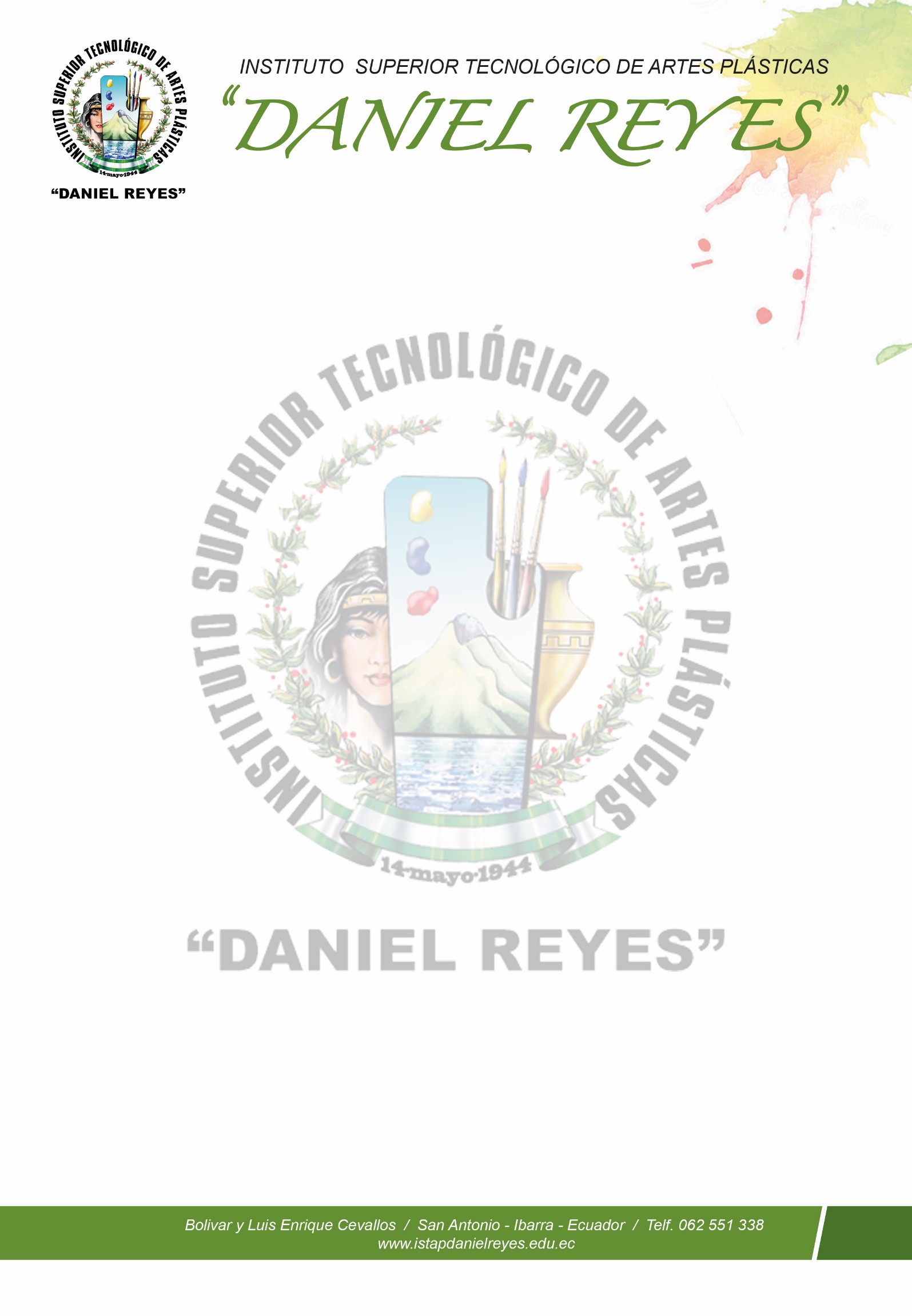 FORMATO PLAN DE TRABAJO DE TITULACIÓNPortada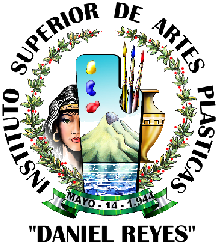 INSTITUTO SUPERIOR TECNOLÓGICO DE ARTES PLÁSTICAS“DANIEL REYES”CARRERA DE TÉCNICO / TECNOLOGÍA…………MENCIÓN………….. PLAN DE TRABAJO DE TITULACIÓNTema:…………..AUTOR(A)…. (Nombres completos)San Antonio de Ibarra, …….. de 201…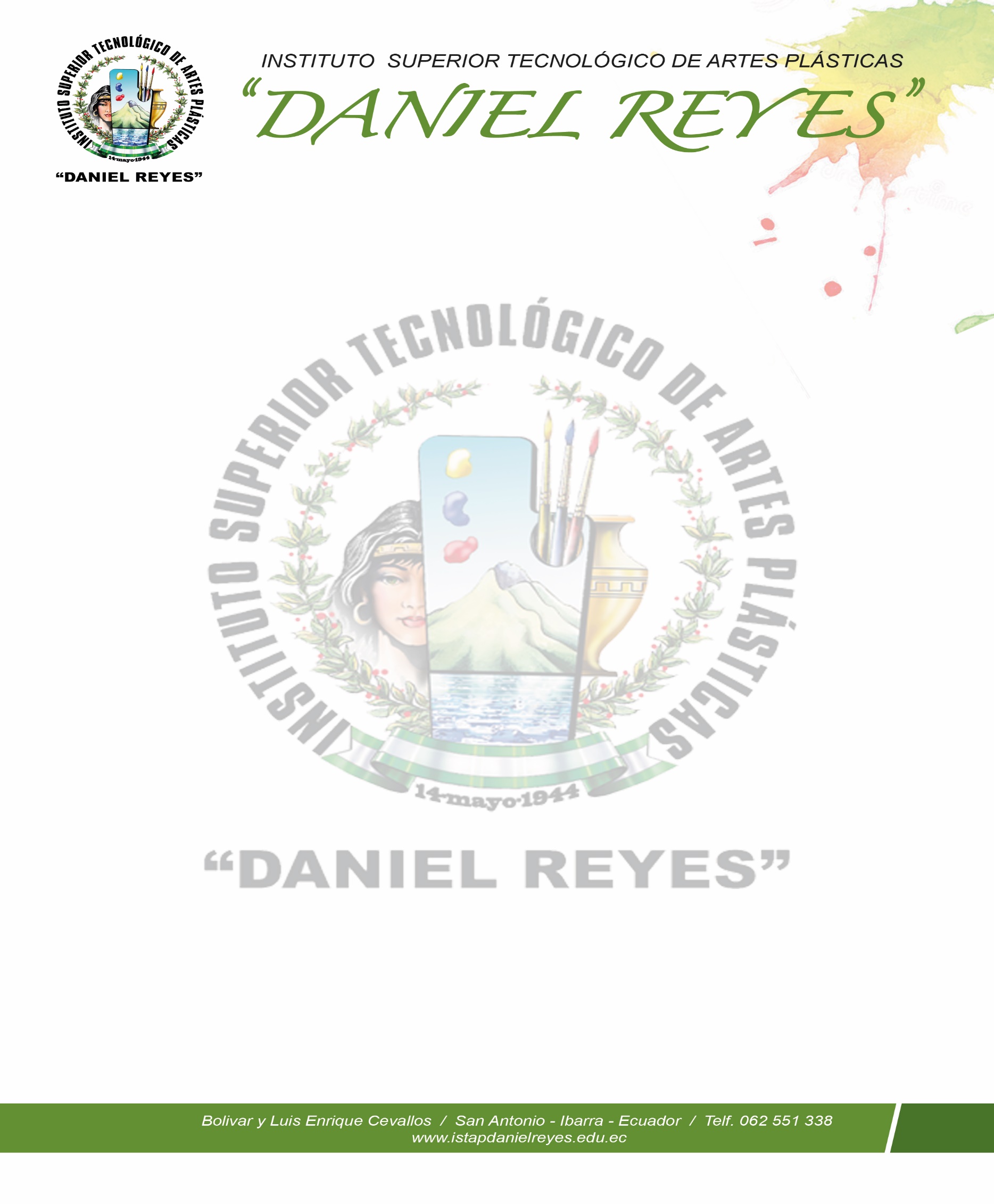 Tema o Nombre del Trabajo de titulaciónOriginal, útil y significativo.No iniciar con verbos en infinitivo.De acuerdo a las líneas de investigación.Frase corta.Denote respuesta a la necesidad.Contextualización del problemaA la contextualización del problema, se la conoce en algunos ámbitos, como antecedentes del problema o delimitación del problema. Tome en cuenta los siguientes aspectos:  Es producto de la observación directa de la problemática y, por lo tanto, hay que realizar un breve diagnóstico, descripción, análisis y argumentación del problema; puede darse el caso de que se incluya información relevante, cualitativa cuantitativa, de la problemática a solucionarse, producto de otras investigaciones.La contextualización del problema es una especie de diagnóstico, el que no estricta o eminentemente técnico, ya que puede darse el caso de que uno de los objetivos del proyecto.Puede utilizarse como estrategia o guía para redactar la contextualización del problema la contestación de las siguientes preguntas:¿Cómo aparece el problema que se pretende solucionar?¿Por qué se origina?¿Quién o qué lo origina?¿Cuándo se origina?¿Cuáles son las causas y efectos que produce el problema?¿Dónde se origina?¿Qué elementos o circunstancias los origina?JustificaciónLa justificación es una redacción más o menos amplia, donde se expone al lector las razones del proyecto que se ejecutará vale la pena realizarlo. Para redactar la justificación tome en cuenta los siguientes aspectos:Indique la importancia (local, regional o nacional) y la actualidad que tiene el tema.El argumento principal está en señalar quiénes serán los beneficiarios directos e indirectos con la ejecución del proyecto (personas, grupos determinados, instituciones, etc.).Qué interés o expectativas crea y genera el proyecto en la institución y sociedad.Determinar la factibilidad del proyecto sobre la base de los recursos humanos, económicos y materiales que dispone.ObjetivosGeneral: Inicie la redacción del objetivo con un verbo en infinitivo.Tiene una relación directa, inclusive en su redacción, con el nombre o tema del proyecto. Redacte el objetivo sobre la base del tema, incluyendo el “para qué ejecuta el proyecto”.Específicos: Inicie la redacción del objetivo con un verbo en infinitivo.Los objetivos específicos se derivan del general. Recuerde que los objetivos específicos constituyen las etapas para alcanzar el cumplimiento del objetivo general.Constituyen la meta fundamental que se desea alcanzar.Pueden utilizarse los siguientes verbos: Determinar, Reconocer, Evaluar, Demostrar, Plantear, Describir, Formular, Precisar, Relacionar, Verificar, Diferenciar, Conocer, Detectar, Estudiar Proponer, Diagnosticar, Fijar, Señalar, Definir, Describir, Elaborar, Comprobar, Corroborar, Analizar, Indicar, Recoger, Explicar. En lo posible, que puedan seguir un orden jerárquico metodológico y cronológico.Cuando los objetivos específicos están correctamente estructurados sirven como guías y generan la redacción de las partes, componentes o capítulos del informe final de investigación.No confunda los objetivos específicos del plan de investigación con los objetivos que persigue la propuesta; recuerde que los objetivos del plan son objetivos investigativos.Principales impactosPara que se facilite la relación de los impactos clasifique estos según su investigación en: impacto científico, impacto social, impacto ecológico, impacto educativo, impacto económico, impacto ético, etc.Redacte uno o dos párrafos por cada tipo de impacto.Descripción del proyectoUtilice un lenguaje claro y concreto.Tomar en cuenta:¿Qué se pretende realizar?¿Cómo se desarrollarán las actividades?¿Con quién lo realizaré y de quién me apoyaré o ayudaré?¿En qué lugar ejecutaré las actividades o acciones?Organización Metodológica Es el camino o procedimiento que se debe seguir, no solo para obtener información y datos relevantes en una investigación o proyecto.El empleo de determinados métodos, técnicas e instrumentos dependerá; de los objetivos planteados, de los recursos materiales, humanos y económicos que se disponga y de las características del lugar y población que abarque el proyecto.  Cronograma de Actividades La redacción de las actividades debe tener estricta relación con los objetivos específicos.Recursos y presupuestoFinanciamientoLos gastos que se realicen en el presente proyecto correrán por cuenta de la autor (a).Fuentes de InformaciónLas citas de texto en el estilo APA.Es necesario citar la bibliografía básica que se ha revisado para el diseño del proyecto (libros, revistas, tesis, páginas web, guías de información, etc).AnexosEs todo el material que sirve para explicar más ampliamente el alcance, parámetros y condiciones del proyecto (encuestas, entrevistas, fotografías, acuerdos, convenios, mapas, recorte, etc.). ASPECTOS FORMALESTipo de papel Calidad: bond de 75 gramos.Tamaño: A4 Márgenes y espaciosSuperior: 3,5 cm. 			Izquierdo: 3,5 cm. Inferior: 2,5 cm.				Derecho: 2,0 cm.Espacio InterlineadoEspaciado: 1,5 líneasTamaño y tipo de letra: Arial Títulos (Negrita, 12)Subtitulo (Negrita, 11)Texto (Negrita, 11)Paginación Desde la primera página hasta los anexos: La portada sin numeraciónLas páginas preliminares con números romanos.Las páginas de contexto con números arábigos.Métodos Generales:InductivoDeductivoAnalítico, Sintético.Métodos Específicos: HistóricoDescriptivo u otros.Técnicas:EncuestaObservación científicaEntrevistaTest, etc.Actividades1 Mes1 Mes1 Mes1 Mes2 Mes2 Mes2 Mes2 Mes3 Mes3 Mes3 Mes3 Mes4 Mes4 Mes4 Mes4 MesActividades12341234123412341.1.1.2.2.1.3AnexosHumanosCosto $SubtotalMaterialesSubtotalOtrosSubtotalImprevistos 10%Total 